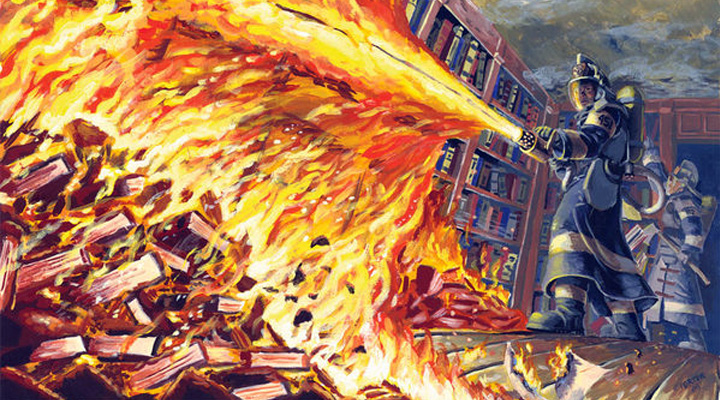 Интересный факты о произведении:•	Книга была экранизирована в 1966 году под одноименным названием. Также по мотивам романа был снят фильм-антиутопия «Эквилибриум» в 2002 году. Кроме того, российская рок-группа «Ария», вдохновленная романом, создала композицию «Симфония огня», в которой содержится множество отсылок к роману.•	В своём романе автор описал многие явления, которые появились спустя много лет — например, аналог сегодняшних портативных радиоприёмников. Кроме того, в романе представлены разные виды телевизоров, в том числе аналог современных плоских телевизоров. •	Перед созданием этого произведения Брэдбери смотрел очень много фильмов, и однажды он увидел фрагмент, как фашисты сжигали книги. Его это сильно возмутило и вдохновило на создание этого романа.•	В 1938 году Рэй окончил среднюю школу. На этом его формальное образование завершилось. Дни напролет Рэй проводил в библиотеке. «Когда мне было 19 лет, я не мог поступить в колледж: я был из бедной семьи. Три дня в неделю я читал книги. В 27 лет вместо университета я окончил библиотеку». Вопросы по произведению для урока:Как вы думаете, что побудило Гая Монтэга на борьбу с сжиганием книг?Как Вы считаете, ситуация в современном мире похожа на описанную в книге?Мир, который создал Рэй Брэдбери и некоторые предметы очень похожи на современные. По-вашему, человечество сможет дойти до катастрофы, описанной в произведении?Как для Вас все же заканчивается та история, и смогут ли люди вновь приобрести индивидуальность и культуру?Определения жанровУтопия - это жанр художественной литературы, который по своему содержанию близок к научной фантастике, описывающий модель идеального, по мнению автора, общества.Антиутопия – противоположность утопии, направление в художественном искусстве, описывающее любое общество, в котором присутствуют негативные тенденции развития